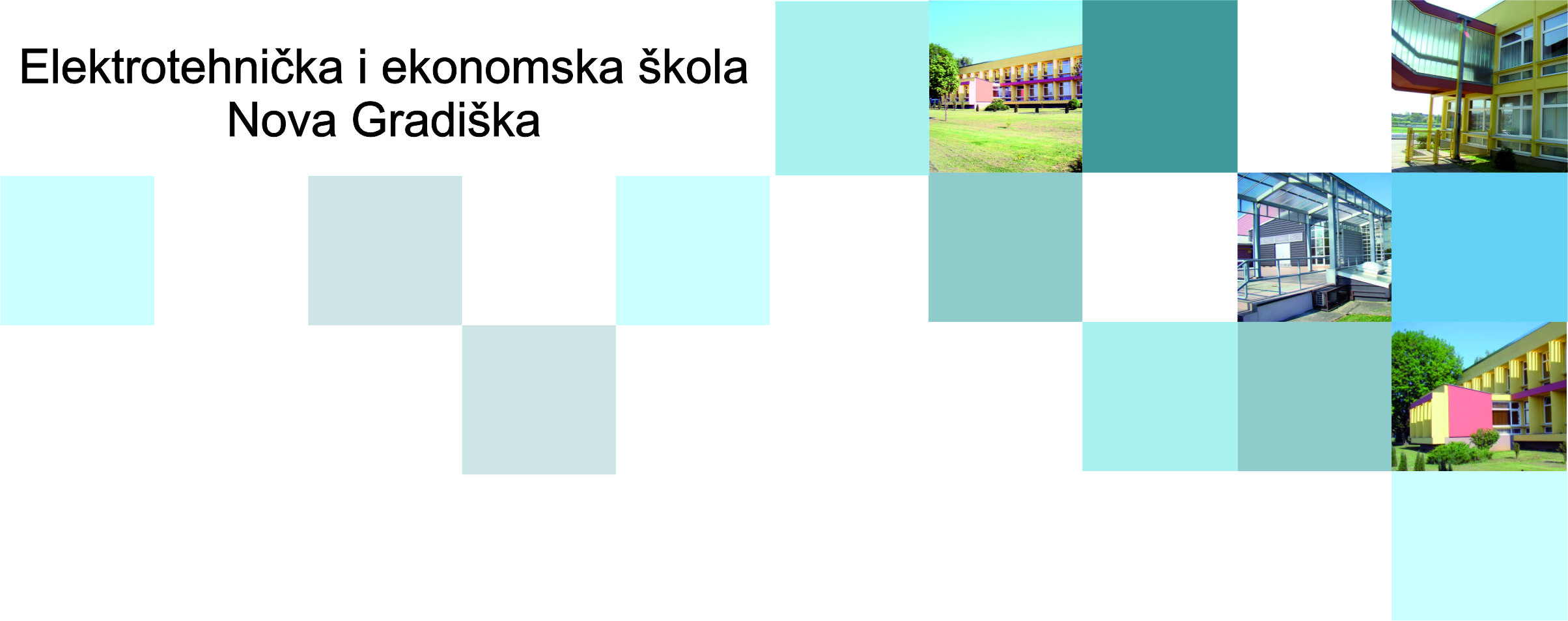 Roditeljima maturanata 						Zadovoljstvo nam je pozvati Vas da svojom nazočnošću uveličate svečanost dodjele svjedodžbi o završenom školovanju vaše djece,  a naših  maturanata, šk.god. 2014./2015. , u utorak, 23. lipnja 2015. god. u 17.00 sati u Nastavno – sportskoj dvorani Elektrotehničke i ekonomske škole. Radujemo se Vašem dolasku							       v.d. Ravnateljica:							  Mira Linjaković, prof.